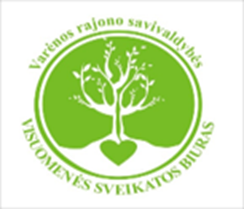 VARĖNOS RAJONO MOKSLEIVIŲ VARŽYBŲ  ,,PASAULINĖ DIENA BE TABAKO“    NUOSTATAITIKSLAS IR UŽDAVINIAISkatinti rajono moksleivius užsiimti kūno kultūra. Populiarinti sporto šakas. Įtraukti moksleivius į judėjimo šventę. VADOVAVIMAS IR VYKDYMAS4. Varžybas organizuoja Varėnos sporto centras ir Varėnos rajono savivaldybės visuomenės sveikatos biuras.5. Varžybos rengiamos Varėnos sporto centro stadione, baseine,  2018 gegužės 31 d. Varžybų pradžia 10.30 val.III. DALYVIAI6. Varžybose dalyvauja Varėnos rajono bendro ugdymo mokyklų mokiniai.7. Rengiama : estafetinio bėgimo, sportinės lėkštutės metimas į tolį, bėgimas maiše, atrišimas virvės mazgo, ligonio nešimas, teorinė užduotis susijusi su rūkimu, plaukimo panirimo užduotis  baseine varžybos.8. Dalyvių amžius: 2004-2005 m. gimimo.9. Varžybose gali dalyvauti mergaičių ir berniukų komandos. Komandos sudėtis – 6 dalyviai. Varžybos vykdomos atskyrai tarp mergaičių ir berniukų komandų.KOMANDŲ REGISTRACIJA10. Atvykusias į varžybas komandos registruoja varžybų vyr. teisėjas. Komandos vadovai (pedagogai) pateikia paraišką, patvirtintą mokyklos vadovo parašu ir anspaudu ir dalyvių mokinio pažymėjimus. Paraiškoje nurodomi dalyvių vardai, pavardės ir gimimo datos. Visi varžybų dalyviai turi turėti sveikatos specialisto išvadą apie sveikatos būklę. VARŽYBŲ VYKDYMO SĄLYGOS11. Varžybos ,,Pasaulinė  diena be tabako“ vykdomos Varėnos sporto centro baseine, stadione.12. Varžybos pradedamos nuo mankštos.DRAUSMINĖS NUOBAUDOS13. Nuobaudos taikomos pagal reglamentuotas varžybų taisykles. APDOVANOJIMAIVaržybų nugalėtojai apdovanojami Varėnos sporto centro ir Varėnos rajono savivaldybės visuomenės sveikatos biuro įsteigtais prizais. 